PiątekWitam w piatek i zapraszam do matematycznych zagadek. Powodzenia!!!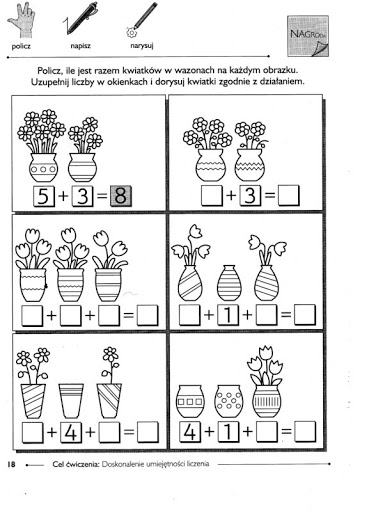 Wpisz w wolne miejsca odpowiednią liczbę, tak aby ich suma wynosiła wynik wpisany w prostokąt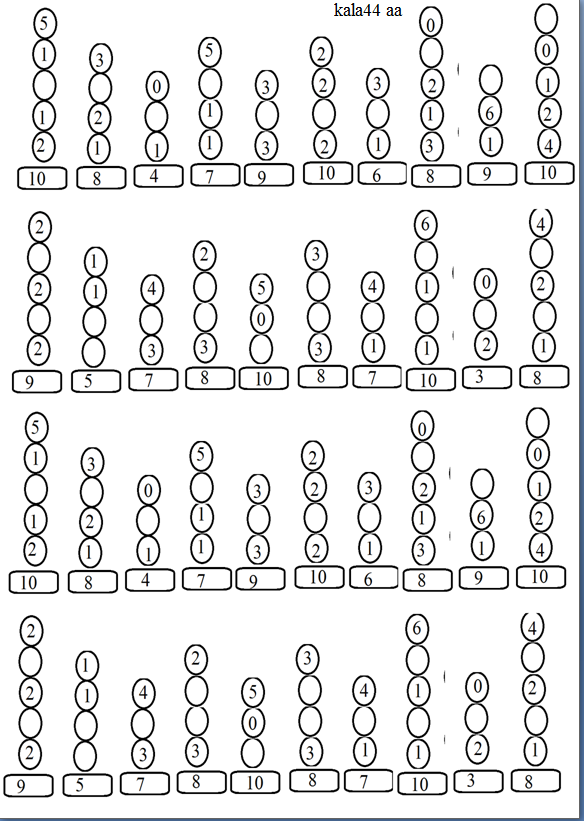 Posłuchaj piosenki.Dziecięce Przeboje - Kwiatkowa piosenka / Polskie piosenki dla dziecihttps://www.youtube.com/watch?v=yubWVQdFFeYCzy wiesz w rytmie jakiego tańca była piosenka? (walczyk)Spróbuj wg instrukcji zatańczyć podstawowy krok walczykaTaniec Użytkowy - Walczykhttps://www.youtube.com/watch?v=5Pg37BrXMOYZadanie dla chętnych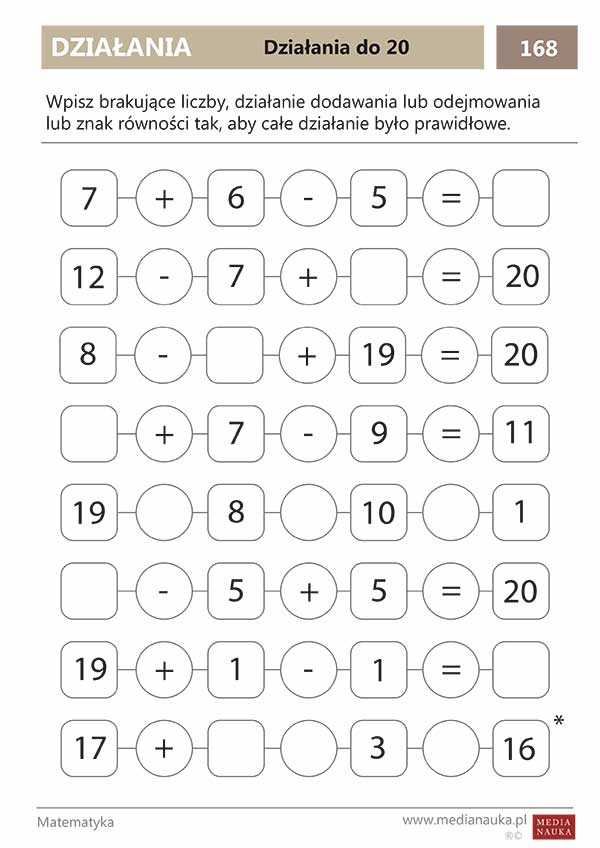 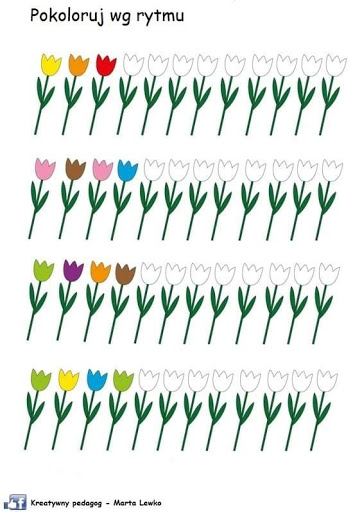 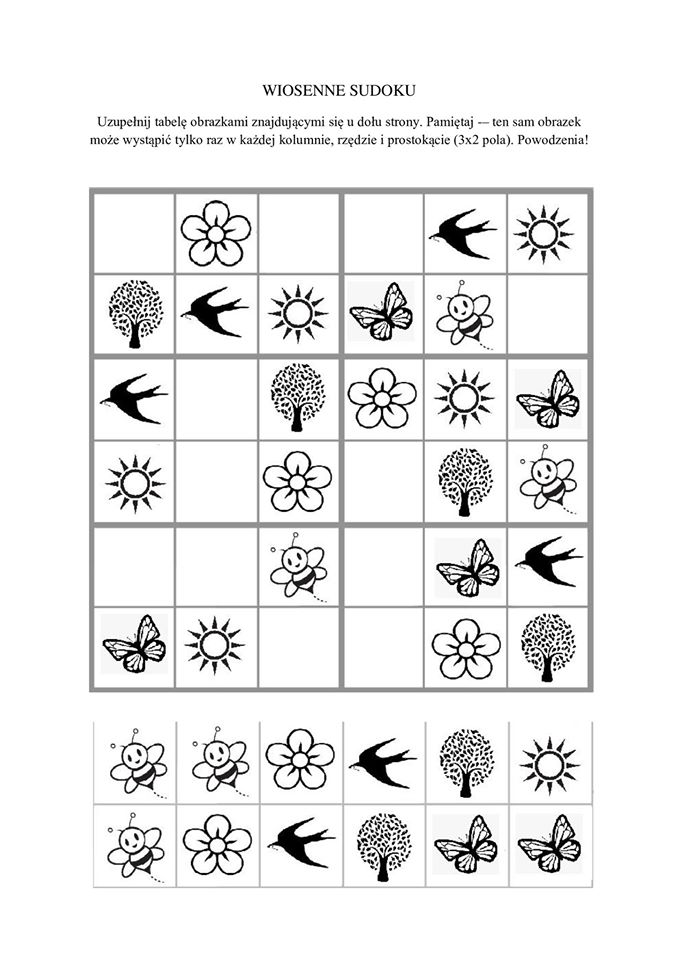 Jeśli możesz wydrukuj obrazek, potnij wzdłuż linii. Ułóż na kartce i pokoloruj rysunek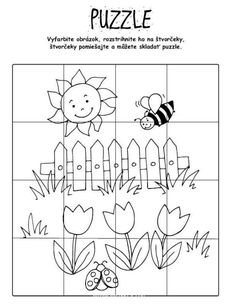 Praca plastyczna - Żonkile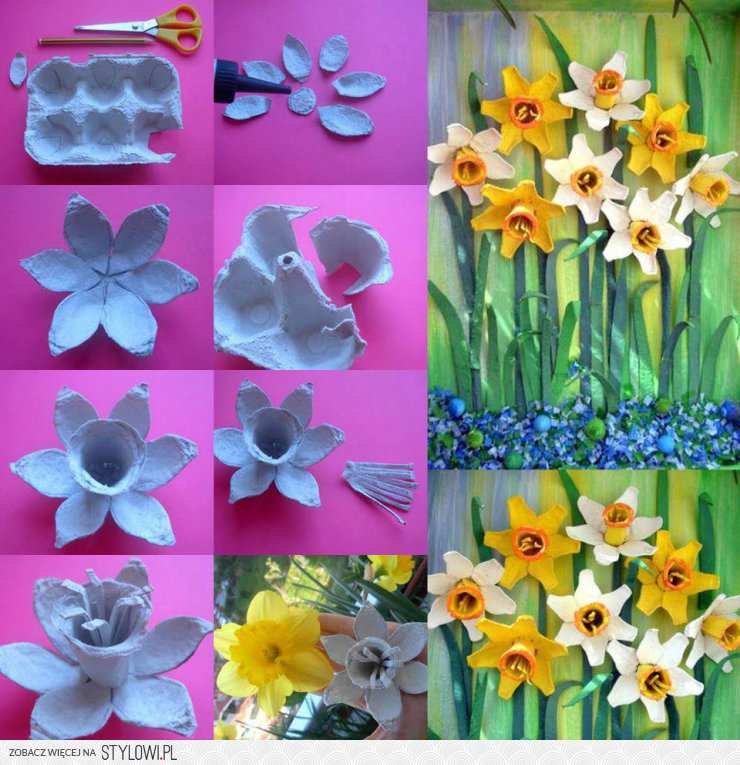 